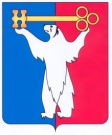 АДМИНИСТРАЦИЯ ГОРОДА НОРИЛЬСКАКРАСНОЯРСКОГО КРАЯПОСТАНОВЛЕНИЕ09.02.2016	                                		г. Норильск		                          	       № 92О внесении изменений в отдельные постановления Администрации города НорильскаРуководствуясь Федеральным законом от 27.07.2010 № 210-ФЗ «Об организации предоставления государственных и муниципальных услуг»,ПОСТАНОВЛЯЮ:Внести в Порядок компенсации расходов на оплату проезда к месту отдыха и обратно 1 раз в 2 года в пределах Российской Федерации», утвержденный постановлением Администрации города Норильска от 24.04.2008 № 1221 
(далее – Порядок), следующие изменения: В пункте 1.3 Порядка:абзац второй изложить в следующей редакции:««заявитель» - гражданин, достигший возраста 18 лет, имеющий инвалидность 
I, II, III группы, являющийся получателем пенсии в соответствии с Федеральным законом от 15.12.2001 № 166-ФЗ «О государственном пенсионном обеспечении в Российской Федерации» (далее - инвалид); лицо, сопровождающее инвалида;»;абзац третий изложить в следующей редакции:««законный представитель» - физическое лицо, представляющее интересы инвалида, признанного в установленном порядке недееспособным;»;дополнить абзацем одиннадцатым следующего содержания:««уполномоченный представитель» - физическое лицо, представляющее интересы заявителя, действующее на основании доверенности.».В пункте 2.1 Порядка слова «законный представитель» заменить словами «законный или уполномоченный представитель». Подпункт «и» пункта 2.2 Порядка изложить в следующей редакции:«и) доверенность (при обращении с заявлением уполномоченного представителя).».Внести в Административный регламент предоставления муниципальной услуги по компенсации расходов по оплате стоимости проезда к месту отдыха и обратно 1 раз в 2 года в пределах Российской Федерации, утвержденный постановлением Администрации города Норильска от 13.06.2013 № 256 (далее -  Административный регламент), следующие изменения:В пункте 2.6 Административного регламента:в абзаце третьем слово «Заявителя» заменить словами «Заявителя (представителя)»; подпункт «к» изложить в следующей редакции:«к) доверенность (при обращении с заявлением уполномоченного представителя).».3. Опубликовать настоящее постановление в газете «Заполярная правда» и разместить его на официальном сайте муниципального образования город Норильск.4. Настоящее постановление вступает в силу после его официального опубликования в газете «Заполярная правда».Руководитель Администрации города Норильска                                    Е.Ю. Поздняков